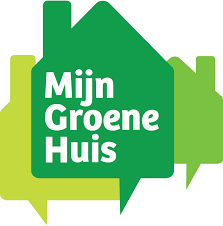 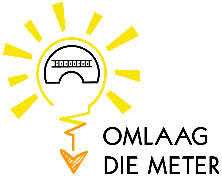 Lampen-inventarislijst van: ……………………………..Prijs van 1 kWh = …..NrLocatie en omschrijvingTypeFittingWattdim?uren per dagdagen per jaarWatt ledBesparing pjGl/Ha/TL/Sp/ledJa/neeGl/Ha/TL/Sp/ledJa/neeGl/Ha/TL/Sp/ledJa/neeGl/Ha/TL/Sp/ledJa/neeGl/Ha/TL/Sp/ledJa/neeGl/Ha/TL/Sp/ledJa/neeGl/Ha/TL/Sp/ledJa/neeGl/Ha/TL/Sp/ledJa/neeGl/Ha/TL/Sp/ledJa/neeGl/Ha/TL/Sp/ledJa/neeGl/Ha/TL/Sp/ledJa/neeGl/Ha/TL/Sp/ledJa/neeGl/Ha/TL/Sp/ledJa/neeGl/Ha/TL/Sp/ledJa/neeGl/Ha/TL/Sp/ledJa/neeGl/Ha/TL/Sp/ledJa/neeGl/Ha/TL/Sp/ledJa/neeGl/Ha/TL/Sp/ledJa/neeGl/Ha/TL/Sp/ledJa/neeGl/Ha/TL/Sp/ledJa/neeGl/Ha/TL/Sp/ledJa/neeGl/Ha/TL/Sp/ledJa/neeGl/Ha/TL/Sp/ledJa/nee